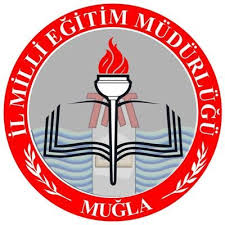 MUĞLA MİLLİ EĞİTİM MÜDÜRLÜĞÜ“ASIM’IN NESLİ AKİF’İ OKUYOR” TEMALI BİLGİ YARIŞMASI ŞARTNAMESİ2020-2021MUĞLAT.C.MUĞLA VALİLİĞİİL MİLLİ EĞİTİM MÜDÜRLÜĞÜ“ASIM’IN NESLİ AKİF’İ OKUYOR” BİLGİ YARIŞMASI ŞARTNAMESİ”Bu şartname “Asım’ın Nesli Akif’i Okuyor” teması kapsamında KAHOOT uygulaması üzerinden;Resmi ve özel tüm ortaokul öğrencileri arasında “ Mehmet Akif Ersoy’un Hayatı” konulu “Bilgi Yarışması” Resmi ve özel tüm lise öğrencileri arasında da “Safahat” konulu “Bilgi Yarışması” adlı yarışmaları kapsamaktadır.Yine bu şartname yarışmaların amacına, katılım şartlarına, yarışmanın şekline, başvuru şekline, yürütme komisyonuna, yarışma ortamlarına ve tarihlerine ilişkin esas ve usulleri kapsar.AMAÇ:Türk Millî Eğitimi’nin genel amaçları doğrultusunda; bu yarışmayla ilimizde bulunan resmi ve özel tüm Ortaokul öğrencileri ile lise kademesindeki öğrencilerimizin Mehmet Akif Ersoy hakkında bilgilerine katkı sağlamak, 2021 İstiklal Marşı Yılı’na olan ilgilerini artırmak, milli birlik ve beraberlik duygularını pekiştirmek, okulunu ve kendilerini temsil edebilme güçleri kazanmalarını sağlamak amaçlanmıştır.YARIŞMANIN YASAL DAYANAĞIMilli Eğitim Temel KanunuMEB Eğitim Kurumları Sosyal Etkinlikler YönetmeliğiMEB Okul Öncesi ve İlköğretim Kurumları YönetmeliğiMEB Ortaöğretim Kurumları YönetmeliğiKATILIM ŞARTLARI:Yarışmaya; ilimizde öğrenim görmekte olan resmi ve özel tüm ortaokul öğrencileri ile lise kademesinde öğrenim gören tüm lise öğrencileri katılabilecektir.	KAPSAM:Resmi ve Özel Ortaokul ÖğrencileriResmi ve Özel Lise ÖğrencileriYARIŞMANIN ŞEKLİ:Yarışma sınıf farkı gözetmeksizin ortaokul öğrencilerine KAHOOT uygulaması üzerinden “Mehmet Akif ERSOY’un Hayatı” ile ilgili 20 soru olarak uygulanacak ve çevrimiçi yapılacaktır. Lise öğrencilerimize de yine sınıf farkı gözetmeksizin KAHOOT uygulaması üzerinden Mehmet Akif ERSOY’un “Safahat” adlı eserinden hazırlanan 20 soru sorulacak ve çevrimiçi yapılacaktır. Yarışmaya katılım bireysel olacaktır.YARIŞMA YERİ VE ZAMANI:Yarışmalar çevrimiçi ortamda KAHOOT uygulaması üzerinden olacaktır. Öğrencilerimiz yarışmaya okul kurum kodu, ad soyadları ve okul numaraları ile katılım göstereceklerdir.Ortaokullar arası bilgi yarışması 12 Mart 2021 Cuma günü saat 19.21’de yapılacaktır.Liseler arası bilgi yarışması 12 Mart 2021 Cuma günü saat 20.23’te yapılacaktır.Muğla Milli Eğitim Müdürlüğü tarafından ayrıca yarışmanın günü ve saati resmi sosyal medya hesaplarından duyurulacaktır. YARIŞMA İÇERİĞİ:Yarışma, Mehmet Akif Ersoy’u tanımak, eserlerini ve ilkelerini bilmek, 2021 İstiklal Marşı Yılı kapsamında milli ve manevi değerlere sahip çıkmak amacıyla yapılacağından; ortaokul öğrencileri için “Mehmet Akif Ersoy’un Hayatı” konusunda; lise öğrencileri için Mehmet Akif Ersoy’un ünlü eseri “Safahat” konusunda ilgili soruları içerecektir. SONUÇLARIN DUYURULMASI:Yarışma sonuçları Muğla Milli Eğitim Müdürlüğü’nün web sayfasında duyurulacaktır.Yarışma komisyonu şartnamede her türlü değişiklik yapma hakkını saklı tutar.ÖDÜL: Yarışma sonucuna göre;Dereceye giren öğrencilerimize 100. yıla özel hediyeler verilecektir.Muğla Milli Eğitim Müdürlüğü